Informationen zum Fahrzeug: Fahrzeug-Identnummer (17-stellig): __  __  __ Z Z Z __  __ __ __  __  __  __  __  __  __  _Typ/Modell: ______________Motorkennbuchstabe: ___________	Getriebekennbuchstabe: _______________Automatik 	Schaltgetriebe 						2-türig 	4-türig Benötigte Teile: *wird von uns ausgefülltGewünschte Zustellung: 	Lieferung am: ________________________________ 		Abholung am: ________________________________ ____________________________		______________________________________________________________ Ort, Datum									Unterschrift, FirmenstempelUNSERE TELEFON-NUMMER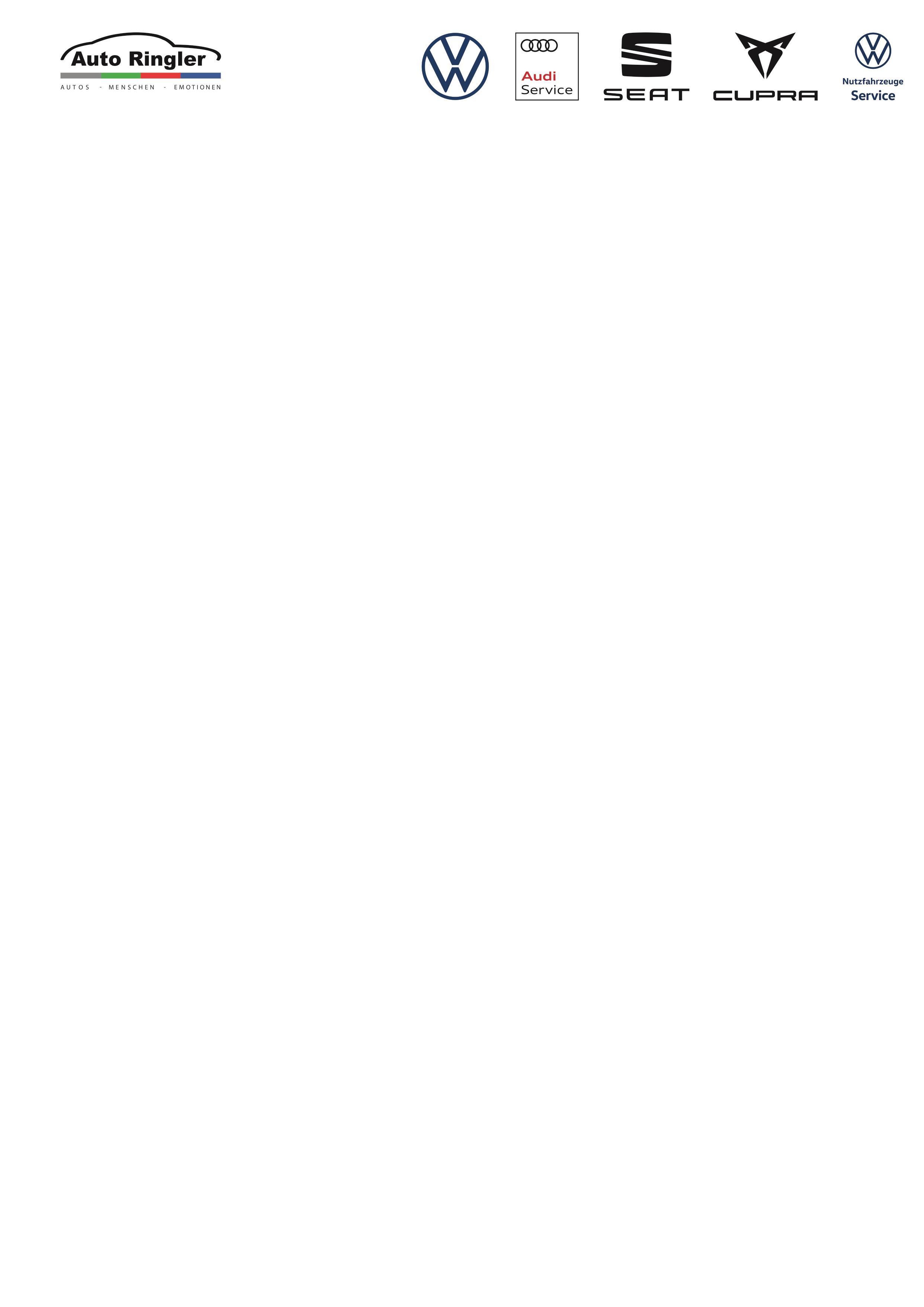 0 85 31 / 80 90 56UNSERE TELEFON-NUMMER0 85 31 / 80 90 56NORA-Kunde:Kunden-Nr.:Ansprechpartner:Anschrift:Telefon:Telefax: BezeichnungTeilenummer*MengeRücksprache*